Сексуальное	 насилие относится к числу преступлений против личности, при котором преступник вторгается в наиболее интимную сферу человеческой природы. Полностью обезопасить себя сексуальных посягательств почти невозможно. Но свести риск к минимуму вполне реально и не очень трудно.Мифы о сексуальном насилии:№ 1Насильственное поведение партнера можно изменить в любой момент.№2Сексуальное насилие — это только изнасилование.№3Сексуальное насилие — это проявление	 бесконтрольного сексуального	желания.Изнасилование — это скорее проявление агрессии и, нежели сексуального желания.№ 4.Сексуальное насилие происходит только между людьми, которые не знают друг друга.№ 5.Тот, кто подвергся сексуальному насилию, сам виноват в случившемся.В любом случае жертва вряд ли хотела быть изнасилованной или «заслужила» это.Признаки возможного насилия, которые проявляются уже на стадии свиданияВы встречаетесь с кем-то, кто…  ревнует вас и ведёт себя с вами как собственник, не разрешает вам иметь друзей, проверяет вас, не примет разрыва отношений.  пытается контролировать вас, ведя, себя как хозяин, отдавая приказания, принимая все решения, не принимая во внимание ваше мнение.  пугает вас.  жесток: раньше был замешан в драках, легко теряет контроль. склоняет вас к сексуальным отношениям, навязывает секс, угрожает.  слишком быстро начинает считать отношения серьёзными.  обвиняет вас, когда плохо с вами обращается. Говорит, что вы спровоцировали, заставили его это сделать, ваши действия привели к этому.  в прошлом имел неудачные отношения и обвиняет во всех проблемах другого человека.  считает, что один партнёр должен иметь власть и контроль, а другой должен быть пассивным и уступчивым.  члены вашей семьи и друзья предупреждали вас быть осторожнее с этим человеком или говорили вам, что беспокоятся о вашей безопасности. КАК СНИЗИТЬ РИСК СЕКСУАЛЬНОГО НАДРУГАТЕЛЬСТВА:Ходить на вечеринки с несколькими друзьями. Вместе приходить, держаться рядом и вместе уходить.Не оставлять свой напиток без присмотра и не наливать себе ничего из открытых емкостей.Постоянно следить за тем, кто находится вокруг.Не оставаться наедине с незнакомыми людьми. Не соглашаться на предложение подвезти от незнакомых людей.Не возвращаться поздно в одиночестве.Понять, насколько близкие отношения нужны и никогда не переходить черту.ЕСЛИ ВОЗНИКЛА УГРОЗА!!!!!!!!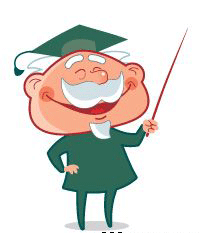 Не принимайте приглашение зайти в гости «на минутку» или «на	 чашечку	 кофе»	 к малознакомому человеку, каким бы обаятельным и благонадежным он вам ни казался.Не покупайтесь на подарки, обещания, предложения (сняться в кино,	 помочь	 поступить	 в институт,	 устроиться	 на престижную работу.Не	 соглашайтесь прогуляться по пустынному парку, заглянуть в гараж, подъезд, подвал, на чердак, если вам обещали показать там нечто интересное и т.д.Уединение, полумрак, вздохи, томные взгляды,	 напряженное молчание	 создают атмосферу интимности, определенный настрой у людей. Вы должны уметь чётко	 оценивать ситуацию, чувствовать и контролировать обстановку.Лучше не входить в лифт с незнакомцем и не садиться в попутную машину, тем более не стоит экспериментировать если вы вызывающе одеты.Чтобы избежать сексуального насилия, совсем не обязательно сидеть дома, заперевшись на все замки. Страх плохой помощник.Главное будьте уверены в себе, это может сделать вас неуязвимым для насильника.399670, Липецкая область, Краснинский район, с. Красное, ул. Коммунальная 12аПедагог-психологЧурилина Т.ВТел.: 8 (474 69) 2-03-04Липецкая областьУправление социальной защиты населенияобластное казенное учреждение«Краснинский социально- реабилитационный центрдля несовершеннолетних «Очаг»ЛИЧНАЯ БЕЗОПАСНОСТЬ:КАК УБЕРЕЧЬ ПОДРОСТКА ОТ НАСИЛИЯ(СОВЕТЫ ДЛЯ        ПОДРОСТКОВ)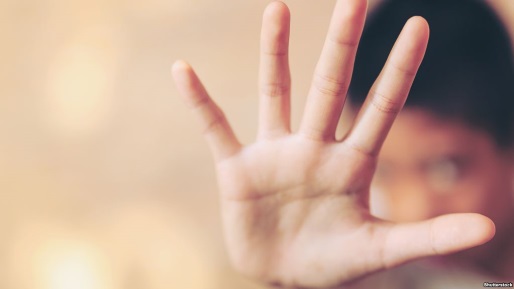 с. Красное2020г.